EDITOR PROFILEPersonal Information (please type-in)Carrier Summary: (Please give a short summary of your carrier and achievements in about 250 words or less IN THE BOX BELLOW)List of Published Articles/Books/ChaptersIMAGES: Please provide some of your interesting photographs with short description. These will be added to your profile page.UNDERTAKING* Default permission to display respective information in any print/electronic mediaPRIVACY OF YOUR INFORMATION:We value your privacy and will ensure that your personal information is protected at all times.We will never sell or trade the personal information collected in this form. It will be used only for correspondence. HOW WILL YOUR PROFILE LOOK IN THE JOURNAL WEBSITE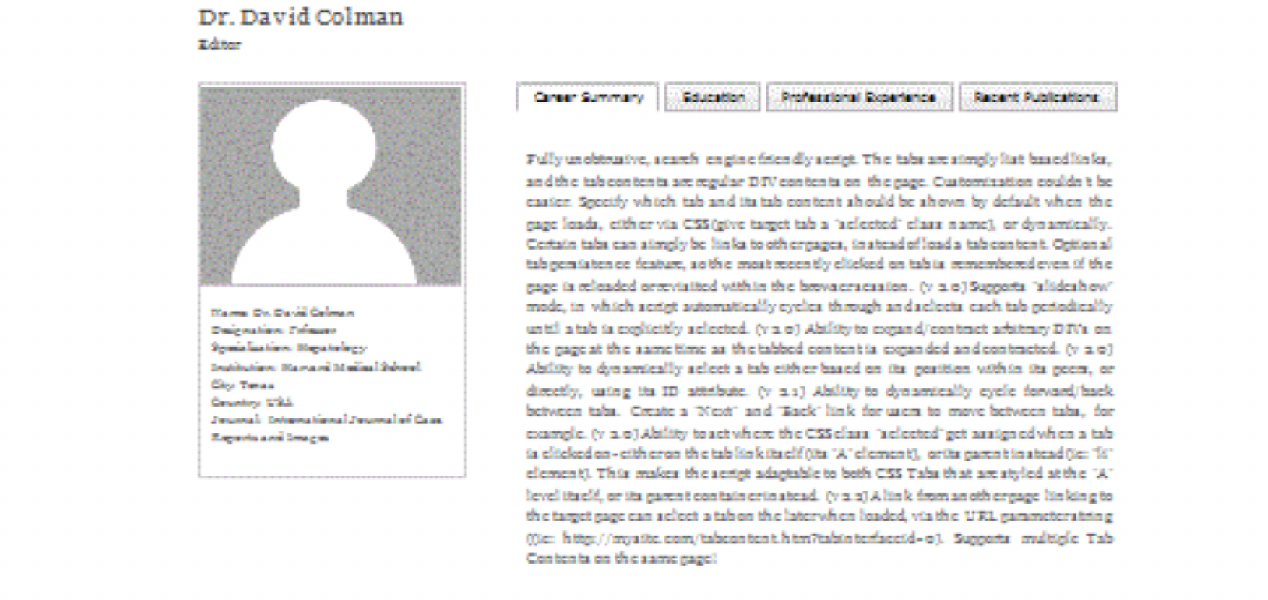 Name:Designation: Institute:NOTE: Your home address, email and contact numbers will not be displayed on your profile page on the website, however if you want to display this then please write YES in the last column below.Please give permission to display on print/electronic media (YES/NO)Please give permission to display on print/electronic media (YES/NO)Please give permission to display on print/electronic media (YES/NO)NameYES*SpecializationSub-specializationDate of BirthYES/NOMarriage AnniversaryNOHobbiesYES/NOFavorite BooksYES/NOFavorite AuthorsYES/NONationalityYES*Home AddressAddress 1NOHome AddressAddress 2NOHome AddressCityNOHome AddressStateNOHome AddressCountryNOHome AddressZIP CodeNOHome AddressTelephoneNOOffice AddressAddress 1YES*Office AddressAddress 2YES*Office AddressCityYES*Office AddressStateYES*Office AddressCountryYES*Office AddressZIP CodeYES*Office AddressTelephoneYES/NOOffice AddressFaxYES/NOE-mailNOEducational InformationEducational InformationEducational InformationEducational InformationEducational InformationEducational InformationEducational InformationEducational InformationDegreeDegree NameDegree NameYear (From)Year (From)Year (To)InstituteCountryYES*UndergraduatePostgraduatePhDOthersProfessional InformationProfessional InformationProfessional InformationProfessional InformationProfessional InformationProfessional InformationProfessional InformationProfessional InformationPosition HeldPosition HeldYear (From)Year (From)Year (To)InstituteInstituteCountryYES*Please give permission to display on print/electronic media (YES/NO)Please give permission to display on print/electronic media (YES/NO)Above furnished information by me, are true to my best of knowledge and belief.YES